High Impact Denture BaseInstructions for Use Indications for UseSprintRay High Impact Denture Base resin is a light-curable polymerizable resin intended to be used for the fabrication and repair of full and partial removable dentures and baseplates. The material is an alternative to traditional denture base material. ContraindicationsSprintRay High Impact Denture Base is contraindicated when:a patient is known to be allergic to any of the ingredientsthere is direct intraoral contact with resin that is not fully curedit is used for any purpose other than its indications for useDevice DescriptionSprintRay High Impact Denture Base is an alternative to traditional materials used to fabricate denture bases. It is intended exclusively for professional dental work. It is available in various shades: Original Pink, Dark Pink, Original Meharry, and Bubble Gum Pink.Printing and Hardware ParametersThese device specifications have been validated using the following manufacturing products. Any products or processes not specified in this document are outside of the device specifications. CAD File: CAD file of treatment device in STL file format with the following thickness:Printer: SprintRay Pro or Pro S DLP 3D printer55 or 95 micron XY resolutionSoftware: RayWare Desktop or RayWare CloudSTL file importManual/automatic orientationPrinting ParametersIntaglio surface facing away from build platform100 micron layer thicknessDefault support structuresWash Device: SprintRay Pro Wash/Dry (recommended) or hand spray & wipe91% or higher IPA Standard preprogrammed wash cycleCure Device: SprintRay ProCure 2 or ProCureUse manufacturer recommended curing timesWarning and PrecautionsSprintRay High Impact Denture Base is non-toxic in processed, cured form, and is classified as a biocompatible material. In uncured form, High Impact Denture Base is classified as a sensitizer. When washing with solvent or grinding the device, do so in a well-ventilated area with proper protective equipment.Skin Contact: May cause skin irritation. If unprocessed resin contacts skin, wash thoroughly with soap and water. May cause an allergic skin reaction. If skin sensitization occurs, stop using. If dermatitis or other symptoms persist, seek medical assistance.Inhalation: High vapor concentration may cause headache, irritation of eyes and/or respiratory system. If exposed to a high concentration of vapor or mist, move to fresh air. Use oxygen or artificial respiration as required.Eye Contact: Wash the contacted area thoroughly with soap and water.Ingestion: Contact your regional poison control center immediately. StorageMaterial Reuse: The remaining resin in the resin tank can be reused. You may use a filter to ensure the resin is free from any cured particles to avoid print failures. The remaining material in the tank can be poured back into the resin bottle upon filtration. This process can be repeated until the material in the bottle is fully consumed. Please note that in the case of reuse, the resin must be filtered and poured back into the same bottle.Store High Impact Denture Base at 15-25oC (60-77oF) and avoid direct sunlightKeep the bottle closed and/or the tank lid securely attached when not in useBefore disposal, completely polymerize Do not use High Impact Denture Base after the expiration date printed on the bottleFabrication of DeviceDesigningThe device is designed in STL file format by a dental design service or dental CAD software using digital anatomical data from the patient. This STL file is delivered to the clinician for fabrication.3D PrintingSign in to RayWare Cloud and select the appliance type; the algorithm will automatically orient and add supports. Select this material and use 100-micron layer thickness. Queue the job to your printer.Shake the resin bottle thoroughly for one minute, then pour into the resin tank up to at least the min fill line. From the printer touchscreen, navigate to the printer queue. Start the print job.Part and Support RemovalAfter your device has been printed, remove it from the print platform using the provided Print Removal Tool. Remove all supports using a flush cutter or round diamond disc. Cut as close as possible to the device to minimize the smoothening and finishing procedure.Washing and DryingUse ≥91% IPA to wash the device using the SprintRay Pro Wash/Dry:Standard cleaning cycleDenture AssemblyUse denture base resin to adhere the teeth to the base. To obtain the optimal bonding of artificial teeth to the dental object, it may be necessary to roughen the surface of the denture/teeth sockets before assembly.Place a drop of the denture base resin into each tooth socketPlace the teeth in the sockets Press the teeth and base firmly togetherUse a curing light to tack cure the pieces togetherPost CuringUse one of the following post-curing equipment and process. For both SprintRay devices, select the preprogrammed material profile.ProCure 2 (preprogrammed material profile)ProCure (60 min at 60o C)PolishingUse a Scotch-BriteTM/FuzziesTM wheel to smoothen the denture, then pumice and polishing compound and muslin wheel to polish the surface. You may use a pink compound bar and cotton buff to achieve a mirror finish. Clean & DisinfectUse a laboratory steamer to clean the denture of all debris and polishing compounds. Use dish soap and a brush with warm water.Repairing Dentures and BaseplatesThis process is only applicable to temporary repair cases. The whole denture should be remade using an original design file. For temp repair cases:Prepare a cast made of putty using the broken dentureGrind the fracture area to open it, and roughen the outer side of the fracture areaPlace the broken denture on the castApply High Impact Denture Base resin to cover the roughened and fracture areasCure the areas by light curing until the resin solidifiedPlace the denture, on the cast, in your post curing machine for half of the program timeCarefully denture from the cast and cure the tissue side for half of the program timeGrind, polish, and finishContact InformationFor product assistance, please review help information at: https://sprintray.com/digital-dentistry/ To report product issues, please contact SprintRay at: https://support.sprintray.com/hc/en-us/requests/newPhone: 1-800-914-8004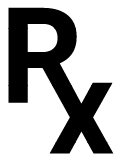 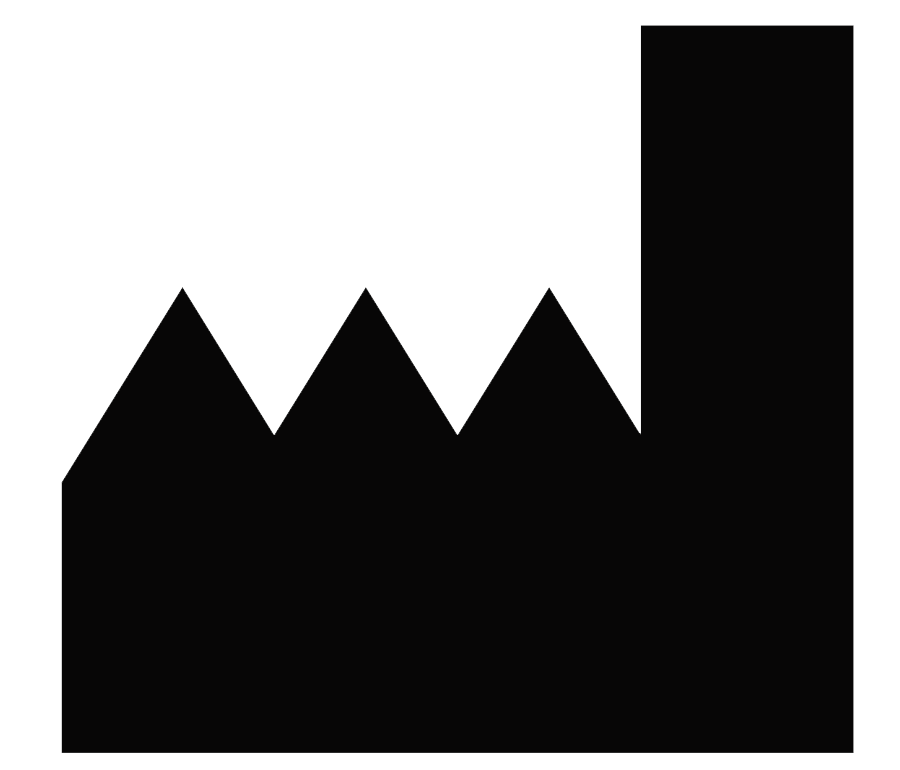 Manufacturer informationSprintRay Inc.2705 Media Center Dr., Suite #100A Los Angeles, CA 90065, USAAreaMaxillaryMandibularLingual ridge≥ 2.5 mm≥ 2.5 mmPalatal/lingual≥3 mm≥ 2 mmFacial/buccal≥ 2 mm≥ 2 mmImplant Overdenture area≥ 2.5 mm≥ 2.5 mm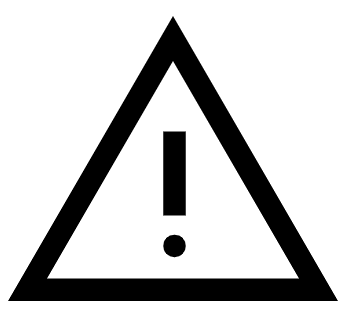 Do not use expired resin; biocompatibility and print stability may be compromised if expired photoinitiators do not activate properly.